Tool #23: “I Speak” ChartThis tool can be used to improve communication with non-English speaking families. You can use this chart to identify the language the family speaks. Then, you can locate the correct Home Language Survey here: http://www.k12.wa.us/MigrantBilingual/HomeLanguage.aspx. If the family speaks English or Spanish, you can use the Home Language Surveys included in this toolkit (Tools 24 and 25). 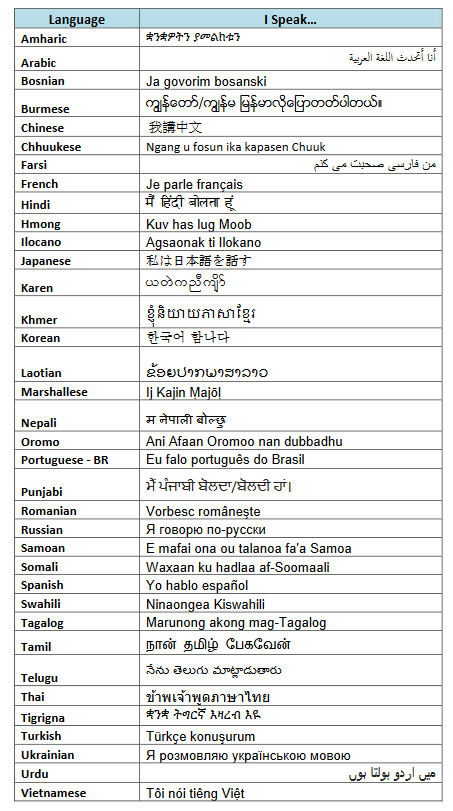 